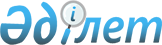 О внесении изменений и дополнения в решение Павлодарского городского маслихата от 24 декабря 2014 года № 341/48 "О бюджете города Павлодара на 2015 – 2017 годы"Решение маслихата города Павлодара Павлодарской области от 4 ноября 2015 года № 430/59. Зарегистрировано Департаментом юстиции Павлодарской области 18 ноября 2015 года № 4795      В соответствии с пунктом 4 статьи 106 Бюджетного кодекса Республики Казахстан от 4 декабря 2008 года, подпунктом 1) пункта 1 статьи 6 Закона Республики Казахстан от 23 января 2001 года "О местном государственном управлении и самоуправлении в Республике Казахстан", Павлодарский городской маслихат РЕШИЛ: 

      1. Внести в решение Павлодарского городского маслихата от 24 декабря 2014 года № 341/48 "О бюджете города Павлодара на 2015 - 2017 годы" (зарегистрировано в Реестре государственной регистрации нормативных правовых актов за № 4258, опубликовано в газете "Шаһар" 23 января 2015 года № 3, 30 января 2015 года № 4, 6 февраля 2015 года № 5, и в газете "Версия" 19 января 2015 года № 2, 26 января 2015 года № 3, 2 февраля 2015 года № 4, 9 февраля 2015 года № 5) следующие изменения и дополнение:

      в пункте 1:

      в подпункте 1):

      цифры "39 669 695" заменить цифрами "38 818 648";

      цифры "29 107 112" заменить цифрами "28 608 645";

      цифры "209 951" заменить цифрами "244 686";

      цифры "2 607 370" заменить цифрами "2 229 055";

      цифры "7 745 262" заменить цифрами "7 736 262";

      в подпункте 2) цифры "40 889 984" заменить цифрами "40 378 161";

      в подпункте 4) слова "равно нулю" заменить цифрами и словами "339 224 тысячи тенге";

      дополнить абзацем следующего содержания:

      "поступления от продажи финансовых активов государства –339 224 тысячи тенге;";

      в пункте 3 цифры "261 456" заменить цифрами "140 430"; 

      приложение 1 к указанному решению изложить в новой редакции согласно приложению 1 к настоящему решению;

      приложение 10 к указанному решению изложить в новой редакции согласно приложению 2 к настоящему решению.

      2. Контроль за выполнением настоящего решения возложить на постоянную комиссию городского маслихата по экономике и бюджету.

      3. Настоящее решение вводится в действие с 1 января 2015 года.

 Бюджет города Павлодара на 2015 год Распределение объемов сумм трансфертов органам местного самоуправления
в разрезе сельских зон города Павлодара на 2015 год
					© 2012. РГП на ПХВ «Институт законодательства и правовой информации Республики Казахстан» Министерства юстиции Республики Казахстан
				
      Председатель сессии

И. Теренченко

      Секретарь городского маслихата

М. Желнов
Приложение 1
к решению Павлодарского
городского маслихата от
4 ноября 2015 года № 430/59Приложение 1
к решению Павлодарского
городского маслихата от
24 декабря 2014 года № 341/48Категория

Категория

Категория

Категория

Категория

Категория

Категория

Сумма (тыс. тенге)

Класс Наименование

Класс Наименование

Класс Наименование

Класс Наименование

Класс Наименование

Класс Наименование

Сумма (тыс. тенге)

Подкласс

Подкласс

Подкласс

Подкласс

Сумма (тыс. тенге)

1

2

2

3

4

4

4

5

1. Доходы

1. Доходы

1. Доходы

38818648

1

Налоговые поступления 

Налоговые поступления 

Налоговые поступления 

28608645

01

01

Подоходный налог

Подоходный налог

Подоходный налог

14794848

2

Индивидуальный подоходный налог

Индивидуальный подоходный налог

Индивидуальный подоходный налог

14794848

04

04

Hалоги на собственность

Hалоги на собственность

Hалоги на собственность

5012788

1

Hалоги на имущество

Hалоги на имущество

Hалоги на имущество

3461357

3

Земельный налог

Земельный налог

Земельный налог

535543

4

Hалог на транспортные средства

Hалог на транспортные средства

Hалог на транспортные средства

1015696

5

Единый земельный налог

Единый земельный налог

Единый земельный налог

192

05

05

Внутренние налоги на товары, работы и услуги

Внутренние налоги на товары, работы и услуги

Внутренние налоги на товары, работы и услуги

8204062

2

Акцизы

Акцизы

Акцизы

7106665

3

Поступления за использование природных и других ресурсов

Поступления за использование природных и других ресурсов

Поступления за использование природных и других ресурсов

585507

4

Сборы за ведение предпринимательской и профессиональной деятельности

Сборы за ведение предпринимательской и профессиональной деятельности

Сборы за ведение предпринимательской и профессиональной деятельности

470574

5

Налог на игорный бизнес

Налог на игорный бизнес

Налог на игорный бизнес

41316

07

07

Прочие налоги

Прочие налоги

Прочие налоги

802

1

Прочие налоги

Прочие налоги

Прочие налоги

802

08

08

Обязательные платежи, взимаемые за совершение юридически значимых действий и (или) выдачу документов уполномоченными на то государственными органами или должностными лицами 

Обязательные платежи, взимаемые за совершение юридически значимых действий и (или) выдачу документов уполномоченными на то государственными органами или должностными лицами 

Обязательные платежи, взимаемые за совершение юридически значимых действий и (или) выдачу документов уполномоченными на то государственными органами или должностными лицами 

596145

1

Государственная пошлина

Государственная пошлина

Государственная пошлина

596145

2

Неналоговые поступления

Неналоговые поступления

Неналоговые поступления

244686

01

01

Доходы от государственной собственности

Доходы от государственной собственности

Доходы от государственной собственности

75918

4

Доходы на доли участия в юридических лицах, находящиеся в государственной собственности

Доходы на доли участия в юридических лицах, находящиеся в государственной собственности

Доходы на доли участия в юридических лицах, находящиеся в государственной собственности

4446

5

Доходы от аренды имущества, находящегося в государственной собственности

Доходы от аренды имущества, находящегося в государственной собственности

Доходы от аренды имущества, находящегося в государственной собственности

71034

9

Прочие доходы от государственной собственности

Прочие доходы от государственной собственности

Прочие доходы от государственной собственности

438

03

03

Поступления денег от проведения государственных закупок, организуемых государственными учреждениями, финансируемыми из государственного бюджета

Поступления денег от проведения государственных закупок, организуемых государственными учреждениями, финансируемыми из государственного бюджета

Поступления денег от проведения государственных закупок, организуемых государственными учреждениями, финансируемыми из государственного бюджета

4

1

Поступления денег от проведения государственных закупок, организуемых государственными учреждениями, финансируемыми из государственного бюджета

Поступления денег от проведения государственных закупок, организуемых государственными учреждениями, финансируемыми из государственного бюджета

Поступления денег от проведения государственных закупок, организуемых государственными учреждениями, финансируемыми из государственного бюджета

4

04

04

Штрафы, пени, санкции, взыскания, налагаемые государственными учреждениями, финансируемыми из государственного бюджета, а также содержащимися и финансируемыми из бюджета (сметы расходов) Национального Банка Республики Казахстан

Штрафы, пени, санкции, взыскания, налагаемые государственными учреждениями, финансируемыми из государственного бюджета, а также содержащимися и финансируемыми из бюджета (сметы расходов) Национального Банка Республики Казахстан

Штрафы, пени, санкции, взыскания, налагаемые государственными учреждениями, финансируемыми из государственного бюджета, а также содержащимися и финансируемыми из бюджета (сметы расходов) Национального Банка Республики Казахстан

783

1

Штрафы, пени, санкции, взыскания, налагаемые государственными учреждениями, финансируемыми из государственного бюджета, а также содержащимися и финансируемыми из бюджета (сметы расходов) Национального Банка Республики Казахстан, за исключением поступлений от организаций нефтяного сектора

Штрафы, пени, санкции, взыскания, налагаемые государственными учреждениями, финансируемыми из государственного бюджета, а также содержащимися и финансируемыми из бюджета (сметы расходов) Национального Банка Республики Казахстан, за исключением поступлений от организаций нефтяного сектора

Штрафы, пени, санкции, взыскания, налагаемые государственными учреждениями, финансируемыми из государственного бюджета, а также содержащимися и финансируемыми из бюджета (сметы расходов) Национального Банка Республики Казахстан, за исключением поступлений от организаций нефтяного сектора

783

06

06

Прочие неналоговые поступления

Прочие неналоговые поступления

Прочие неналоговые поступления

167981

1

Прочие неналоговые поступления

Прочие неналоговые поступления

Прочие неналоговые поступления

167981

3

Поступления от продажи основного капитала

Поступления от продажи основного капитала

Поступления от продажи основного капитала

2229055

01

01

Продажа государственного имущества, закрепленного за государственными учреждениями 

Продажа государственного имущества, закрепленного за государственными учреждениями 

Продажа государственного имущества, закрепленного за государственными учреждениями 

2003075

1

Продажа государственного имущества, закрепленного за государственными учреждениями 

Продажа государственного имущества, закрепленного за государственными учреждениями 

Продажа государственного имущества, закрепленного за государственными учреждениями 

2003075

03

03

Продажа земли и нематериальных активов

Продажа земли и нематериальных активов

Продажа земли и нематериальных активов

225980

1

Продажа земли

Продажа земли

Продажа земли

132600

2

Продажа нематериальных активов

Продажа нематериальных активов

Продажа нематериальных активов

93380

4

Поступления трансфертов 

Поступления трансфертов 

Поступления трансфертов 

7736262

02

02

Трансферты из вышестоящих органов государственного управления

Трансферты из вышестоящих органов государственного управления

Трансферты из вышестоящих органов государственного управления

7736262

2

Трансферты из областного бюджета

Трансферты из областного бюджета

Трансферты из областного бюджета

7736262

Функциональная группа

Функциональная группа

Функциональная группа

Функциональная группа

Функциональная группа

Функциональная группа

Функциональная группа

Сумма (тыс. тенге)

Функциональная подгруппа

Функциональная подгруппа

Функциональная подгруппа

Функциональная подгруппа

Функциональная подгруппа

Сумма (тыс. тенге)

Администратор бюджетных программ

Администратор бюджетных программ

Администратор бюджетных программ

Администратор бюджетных программ

Сумма (тыс. тенге)

Программа

Программа

Сумма (тыс. тенге)

Наименование

Сумма (тыс. тенге)

1

1

2

3

3

4

5

6

2. Затраты

40378161

01

01

Государственные услуги общего характера

586307

1

Представительные, исполнительные и другие органы, выполняющие общие функции государственного управления

286046

112

112

Аппарат маслихата района (города областного значения)

17290

001

Услуги по обеспечению деятельности маслихата района (города областного значения)

17290

122

122

Аппарат акима района (города областного значения)

161885

001

Услуги по обеспечению деятельности акима района (города областного значения)

161480

003

Капитальные расходы государственного органа

405

123

123

Аппарат акима района в городе, города районного значения, поселка, села, сельского округа

106871

001

Услуги по обеспечению деятельности акима района в городе, города районного значения, поселка, села, сельского округа

105771

022

Капитальные расходы государственного органа

1100

2

Финансовая деятельность

88698

452

452

Отдел финансов района (города областного значения)

88698

001

Услуги по реализации государственной политики в области исполнения бюджета и управления коммунальной собственностью района (города областного значения)

67949

003

Проведение оценки имущества в целях налогообложения

8251

010

Приватизация, управление коммунальным имуществом, постприватизационная деятельность и регулирование споров, связанных с этим

12153

018

Капитальные расходы государственного органа

345

5

Планирование и статистическая деятельность

36967

453

453

Отдел экономики и бюджетного планирования района (города областного значения)

36967

001

Услуги по реализации государственной политики в области формирования и развития экономической политики, системы государственного планирования

36617

004

Капитальные расходы государственного органа

350

9

Прочие государственные услуги общего характера

174596

454

454

Отдел предпринимательства и сельского хозяйства района (города областного значения)

23160

001

Услуги по реализации государственной политики на местном уровне в области развития предпринимательства и сельского хозяйства

23160

458

458

Отдел жилищно-коммунального хозяйства, пассажирского транспорта и автомобильных дорог района (города областного значения)

151436

001

Услуги по реализации государственной политики на местном уровне в области жилищно-коммунального хозяйства, пассажирского транспорта и автомобильных дорог

151436

02

02

Оборона

56695

1

Военные нужды

56695

122

122

Аппарат акима района (города областного значения) 

56695

005

Мероприятия в рамках исполнения всеобщей воинской обязанности

56695

03

03

Общественный порядок, безопасность, правовая, судебная, уголовно-исполнительная деятельность

126477

6

Уголовно-исполнительная система

1935

451

451

Отдел занятости и социальных программ района (города областного значения)

1935

039

Организация и осуществление социальной адаптации и реабилитации лиц, отбывших уголовные наказания

1935

9

Прочие услуги в области общественного порядка и безопасности

124542

458

458

Отдел жилищно-коммунального хозяйства, пассажирского транспорта и автомобильных дорог района (города областного значения)

109224

021

Обеспечение безопасности дорожного движения в населенных пунктах

109224

499

499

Отдел регистрации актов гражданского состояния района (города областного значения)

15318

001

Услуги по реализации государственной политики на местном уровне в области регистрации актов гражданского состояния

15177

003

Капитальные расходы государственного органа

141

04

04

Образование

11207543

1

Дошкольное воспитание и обучение

3668847

464

464

Отдел образования района (города областного значения) 

3668847

009

Обеспечение деятельности организаций дошкольного воспитания и обучения

2474196

040

Реализация государственного образовательного заказа в дошкольных организациях образования

1194651

2

Начальное, основное среднее и общее среднее образование

6671284

123

123

Аппарат акима района в городе, города районного значения, поселка, села, сельского округа

10527

005

Организация бесплатного подвоза учащихся до школы и обратно в сельской местности

10527

464

464

Отдел образования района (города областного значения) 

6306399

003

Общеобразовательное обучение

5786992

006

Дополнительное образование для детей 

519407

465

465

Отдел физической культуры и спорта района (города областного значения)

354358

017

Дополнительное образование для детей и юношества по спорту

354358

9

Прочие услуги в области образования

867412

464

464

Отдел образования района (города областного значения)

469973

001

Услуги по реализации государственной политики на местном уровне в области образования

35734

005

Приобретение и доставка учебников, учебно-методических комплексов для государственных учреждений образования района (города областного значения) 

213000

007

Проведение школьных олимпиад, внешкольных мероприятий и конкурсов районного (городского) масштаба

3108

015

Ежемесячная выплата денежных средств опекунам (попечителям) на содержание ребенка-сироты (детей-сирот), и ребенка (детей), оставшегося без попечения родителей 

100192

022

Выплата единовременных денежных средств казахстанским гражданам, усыновившим (удочерившим) ребенка (детей)-сироту и ребенка (детей), оставшегося без попечения родителей

7904

029

Обследование психического здоровья детей и подростков и оказание психолого-медико-педагогической консультативной помощи населению

21035

067

Капитальные расходы подведомственных государственных учреждений и организаций

89000

467

467

Отдел строительства района (города областного значения)

397439

037

Строительство и реконструкция объектов образования

397439

06

06

Социальная помощь и социальное обеспечение

1669551

1

Социальное обеспечение

9626

464

464

Отдел образования района (города областного значения)

9626

030

Содержание ребенка (детей), переданного патронатным воспитателям

9626

2

Социальная помощь

1598584

123

123

Аппарат акима района в городе, города районного значения, поселка, села, сельского округа

4598

003

Оказание социальной помощи нуждающимся гражданам на дому

4598

451

451

Отдел занятости и социальных программ района (города областного значения) 

1590418

002

Программа занятости

185170

004

Оказание социальной помощи на приобретение топлива специалистам здравоохранения, образования, социального обеспечения, культуры, спорта и ветеринарии в сельской местности в соответствии с законодательством Республики Казахстан

3270

005

Государственная адресная социальная помощь

10739

006

Оказание жилищной помощи

54413

007

Социальная помощь отдельным категориям нуждающихся граждан по решениям местных представительных органов

478191

010

Материальное обеспечение детей-инвалидов, воспитывающихся и обучающихся на дому

9958

013

Социальная адаптация лиц, не имеющих определенного местожительства

93756

014

Оказание социальной помощи нуждающимся гражданам на дому

147953

015

Территориальные центры социального обслуживания пенсионеров и инвалидов

81785

016

Государственные пособия на детей до 18 лет

8764

017

Обеспечение нуждающихся инвалидов обязательными гигиеническими средствами и предоставление услуг специалистами жестового языка, индивидуальными помощниками в соответствии с индивидуальной программой реабилитации инвалида

355359

052

Проведение мероприятий, посвященных семидесятилетию Победы в Великой Отечественной войне

161060

464

464

Отдел образования района (города областного значения)

3568

008

Социальная поддержка обучающихся и воспитанников организаций образования очной формы обучения в виде льготного проезда на общественном транспорте (кроме такси) по решению местных представительных органов

3568

9

Прочие услуги в области социальной помощи и социального обеспечения

61341

451

451

Отдел занятости и социальных программ района (города областного значения) 

61341

001

Услуги по реализации государственной политики на местном уровне в области обеспечения занятости и реализации социальных программ для населения

57083

011

Оплата услуг по зачислению, выплате и доставке пособий и других социальных выплат

1739

067

Капитальные расходы подведомственных государственных учреждений и организаций

2519

07

07

Жилищно-коммунальное хозяйство

7791117

1

Жилищное хозяйство

4864634

458

458

Отдел жилищно-коммунального хозяйства, пассажирского транспорта и автомобильных дорог района (города областного значения) 

40856

003

Организация сохранения государственного жилищного фонда

8580

004

Обеспечение жильем отдельных категорий граждан

713

005

Снос аварийного и ветхого жилья

25000

049

Проведение энергетического аудита многоквартирных жилых домов

6563

463

463

Отдел земельных отношений района (города областного значения)

186555

016

Изъятие земельных участков для государственных нужд 

186555

467

467

Отдел строительства района (города областного значения) 

4626159

003

Проектирование и (или) строительство, реконструкция жилья коммунального жилищного фонда

2635511

004

Проектирование, развитие и (или) обустройство инженерно-коммуникационной инфраструктуры

1990648

479

479

Отдел жилищной инспекции района (города областного значения)

11064

001

Услуги по реализации государственной политики на местном уровне в области жилищного фонда

11064

2

Коммунальное хозяйство

1555281

458

458

Отдел жилищно-коммунального хозяйства, пассажирского транспорта и автомобильных дорог района (города областного значения) 

1555281

012

Функционирование системы водоснабжения и водоотведения

150695

026

Организация эксплуатации тепловых сетей, находящихся в коммунальной собственности районов (городов областного значения)

47340

028

Развитие коммунального хозяйства

30937

029

Развитие системы водоснабжения и водоотведения 

1326309

3

Благоустройство населенных пунктов

1371202

123

123

Аппарат акима района в городе, города районного значения, поселка, села, сельского округа

21165

008

Освещение улиц населенных пунктов

11721

009

Обеспечение санитарии населенных пунктов

6016

010

Содержание мест захоронений и погребение безродных

1363

011

Благоустройство и озеленение населенных пунктов

2065

458

458

Отдел жилищно-коммунального хозяйства, пассажирского транспорта и автомобильных дорог района (города областного значения) 

1350037

015

Освещение улиц в населенных пунктах

328592

016

Обеспечение санитарии населенных пунктов

381290

017

Содержание мест захоронений и захоронение безродных

27849

018

Благоустройство и озеленение населенных пунктов

612306

08

08

Культура, спорт, туризм и информационное пространство

834500

1

Деятельность в области культуры

330747

123

123

Аппарат акима района в городе, города районного значения, поселка, села, сельского округа

40480

006

Поддержка культурно-досуговой работы на местном уровне

40480

455

455

Отдел культуры и развития языков района (города областного значения) 

287267

003

Поддержка культурно-досуговой работы

287267

467

467

Отдел строительства района (города областного значения) 

3000

011

Развитие объектов культуры

3000

2

Спорт

299602

465

465

Отдел физической культуры и спорта района (города областного значения) 

295602

001

Услуги по реализации государственной политики на местном уровне в сфере физической культуры и спорта

14928

004

Капитальные расходы государственного органа 

330

006

Проведение спортивных соревнований на районном (города областного значения) уровне

275476

007

Подготовка и участие членов сборных команд района (города областного значения) по различным видам спорта на областных спортивных соревнованиях

4868

467

467

Отдел строительства района (города областного значения) 

4000

008

Развитие объектов спорта 

4000

3

Информационное пространство

157553

455

455

Отдел культуры и развития языков района (города областного значения) 

111751

006

Функционирование районных (городских) библиотек

106248

007

Развитие государственного языка и других языков народа Казахстана

5503

456

456

Отдел внутренней политики района (города областного значения)

45802

002

Услуги по проведению государственной информационной политики 

45802

9

Прочие услуги по организации культуры, спорта, туризма и информационного пространства

46598

455

455

Отдел культуры и развития языков района (города областного значения) 

15484

001

Услуги по реализации государственной политики на местном уровне в области развития языков и культуры

15219

032

Капитальные расходы подведомственных государственных учреждений и организаций

265

456

456

Отдел внутренней политики района (города областного значения)

31114

001

Услуги по реализации государственной политики на местном уровне в области информации, укрепления государственности и формирования социального оптимизма граждан

16532

003

Реализация мероприятий в сфере молодежной политики

14582

10

10

Сельское, водное, лесное, рыбное хозяйство, особо охраняемые природные территории, охрана окружающей среды и животного мира, земельные отношения

113196

1

Сельское хозяйство

55146

453

453

Отдел экономики и бюджетного планирования района (города областного значения)

140

099

Реализация мер по оказанию социальной поддержки специалистов 

140

467

467

Отдел строительства района (города областного значения) 

14200

010

Развитие объектов сельского хозяйства

14200

473

473

Отдел ветеринарии района (города областного значения)

40806

001

Услуги по реализации государственной политики на местном уровне в сфере ветеринарии

20248

005

Обеспечение функционирования скотомогильников (биотермических ям)

604

007

Организация отлова и уничтожения бродячих собак и кошек

18523

010

Проведение мероприятий по идентификации сельскохозяйственных животных

1050

047

Возмещение владельцам стоимости обезвреженных (обеззараженных) и переработанных без изъятия животных, продукции и сырья животного происхождения, представляющих опасность для здоровья животных и человека

381

6

Земельные отношения

38510

463

463

Отдел земельных отношений района (города областного значения) 

38510

001

Услуги по реализации государственной политики в области регулирования земельных отношений на территории района (города областного значения)

29402

003

Земельно-хозяйственное устройство населенных пунктов

9108

9

Прочие услуги в области сельского, водного, лесного, рыбного хозяйства, охраны окружающей среды и земельных отношений

19540

473

473

Отдел ветеринарии района (города областного значения) 

19540

011

Проведение противоэпизоотических мероприятий

19540

11

11

Промышленность, архитектурная, градостроительная и строительная деятельность

78322

2

Архитектурная, градостроительная и строительная деятельность

78322

467

467

Отдел строительства района (города областного значения)

53875

001

Услуги по реализации государственной политики на местном уровне в области строительства

53575

017

Капитальные расходы государственного органа

300

468

468

Отдел архитектуры и градостроительства района (города областного значения) 

24447

001

Услуги по реализации государственной политики в области архитектуры и градостроительства на местном уровне

14897

003

Разработка схем градостроительного развития территории района и генеральных планов населенных пунктов

9550

12

12

Транспорт и коммуникации

2352233

1

Автомобильный транспорт

2156273

123

123

Аппарат акима района в городе, города районного значения, поселка, села, сельского округа

66966

013

Обеспечение функционирования автомобильных дорог в городах районного значения, поселках, селах, сельских округах

66966

458

458

Отдел жилищно-коммунального хозяйства, пассажирского транспорта и автомобильных дорог района (города областного значения) 

2089307

023

Обеспечение функционирования автомобильных дорог

2089307

9

Прочие услуги в сфере транспорта и коммуникаций

195960

458

458

Отдел жилищно-коммунального хозяйства, пассажирского транспорта и автомобильных дорог района (города областного значения) 

195960

024

Организация внутрипоселковых (внутригородских), пригородных и внутрирайонных общественных пассажирских перевозок

195960

13

13

Прочие

854929

3

Поддержка предпринимательской деятельности и защита конкуренции

2650

454

454

Отдел предпринимательства и сельского хозяйства района (города областного значения)

2650

006

Поддержка предпринимательской деятельности

2650

9

Прочие

852279

123

123

Аппарат акима района в городе, города районного значения, поселка, села, сельского округа

10573

040

Реализация мер по содействию экономическому развитию регионов в рамках Программы "Развитие регионов"

10573

452

452

Отдел финансов района (города областного значения)

140430

012

Резерв местного исполнительного органа района (города областного значения) 

140430

458

458

Отдел жилищно-коммунального хозяйства, пассажирского транспорта и автомобильных дорог района (города областного значения)

701276

043

Развитие инженерной инфраструктуры в рамках Программы развития регионов до 2020 года

701276

14

14

Обслуживание долга 

772

1

Обслуживание долга 

772

452

452

Отдел финансов района (города областного значения)

772

013

Обслуживание долга местных исполнительных органов по выплате вознаграждений и иных платежей по займам из областного бюджета

772

15

15

Трансферты

14706519

1

Трансферты

14706519

452

452

Отдел финансов района (города областного значения)

14706519

006

Возврат, неиспользованных (недоиспользованных) целевых трансфертов

19024

007

Бюджетные изъятия

14490615

049

Возврат трансфертов общего характера в случаях, предусмотренных бюджетным законодательством 

162061

051

Трансферты органам местного самоуправления

34819

3. Чистое бюджетное кредитование

0

4. Сальдо по операциям с финансовыми активами 

339224

Поступления от продажи финансовых активов государства

339224

6

6

Поступления от продажи финансовых активов государства

339224

01

Поступления от продажи финансовых активов государства

339224

1

1

Поступления от продажи финансовых активов внутри страны

339224

5. Дефицит (профицит) бюджета

-1220289

6. Финансирование дефицита (использование профицита) бюджета

1220289

Приложение 2
к решению Павлодарского
городского маслихата от
4 ноября 2015 года № 430/59Приложение 10
к решению Павлодарского
городского маслихата от
24 декабря 2014 года № 341/48№ п/п

Наименование

Сумма (тыс. тенге)

1

2

3

1

село Павлодарское 

12287,0

2

село Мойылды

1174,0

3

Кенжекольский сельский округ

8516,0

4

село Жетекши

2189,0

5

поселок Ленинский

10653,0

Всего:

34819,0

